                                                                                                                               Institut plánování a rozvoje hlavního města Prahy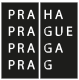 Výkaz skutečně odpracovaných hodin (tzv. výčetka)k zakázce ZAK     	       	 (/  	)datum 	předmět/popis činnosti 	počet hodincelkemdatum 	dodavatelpodpis a razítkoInstitut plánování a rozvoje hlavního města Prahy  (příspěvková organizace), zapsaný v obchodním rejstříku vedeném Městským soudem v Praze, oddíl Pr, vložka 63Vyšehradská 57/2077, 128 00 Praha 2-Nové Město (cz)  | t) +420 236 005 619 — id) c2zmahu — e) podatelna@ipr.praha.eu — www.iprpraha.czičo) 70883858 — dič) cz70883858 | bankovní spojení: PPF banka, a. s., Evropská 2690/17, 160 41  Praha 6 (číslo účtu: 2001200003/6000)	1   1